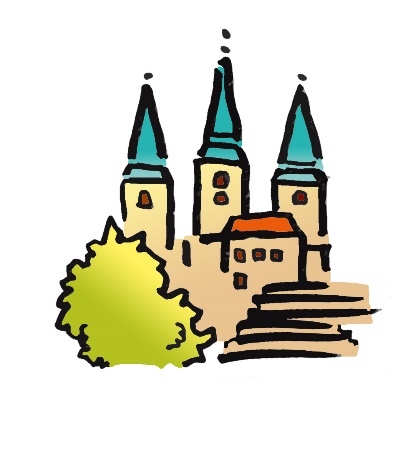 KINDERCHORTAG LIEDER FÜR UNS!500 JAHRE EVANGELISCHES GESANGBUCHSAMSTAG, 31.08.2024 | ErfurtLiebe Eltern,wir möchten gemeinsam mit Ihrem Kind gern am Kinderchortag teilnehmen.Die Kinder erwartet dort ein bunter und klangvoller Tag. Nach einem gemeinsamen Beginn um 10 Uhr und einer intensiven Probe in der Erfurter Thomaskirche entdecken wir mithilfe eines Actionbounds (einer digitalen Schnitzeljagd) besondere Orte in Erfurt, die mit der Geschichte des Gesangbuches und überhaupt mit dem Singen früher und heute verbunden sind. An den Stationen gibt es einen kleinen Film zu sehen, eine Quizfrage und kleine Aufgaben zu lösen. Außerdem erhalten die Kinder „Zutaten“ für ein Bastelidee. Für ein warmes Mittagessen wird gesorgt sein.Um 15.30 Uhr findet das große öffentliche Abschlusskonzert statt. Gemeinsam mit einer Band präsentieren alle teilnehmenden Kinder 11 Lieder aus ganz verschiedenen Zeiten. Dazu erfahren sie und die Zuhörer von einigen Überraschungsgästen auf unterhaltsame und kindgerechte Art Hintergründe zu den Texten, Melodien, Komponisten und Dichtern. Zu diesem Abschlusskonzert in der Thomaskirche sind Sie mit Ihren Familien und Freunden herzlich eingeladen. Gegen 17 Uhr treten wir die Heimreise an.Die Kinder erhalten für diesen Tag vom Veranstalter ein Tagesticket für den Erfurter Nahverkehr.Ihr Kind benötigt leichtes Gepäck, das es den ganzen Tag bei sich tragen wird. Bitte geben Sie folgende Dinge mit: Liederheft | nachfüllbare Trinkflasche | Snack | Sonnenschutz | eine dünne Jacke | SchreibzeugWir freuen uns, wenn Ihr Kind am Kinderchortag teilnehmen kann!Viele Grüße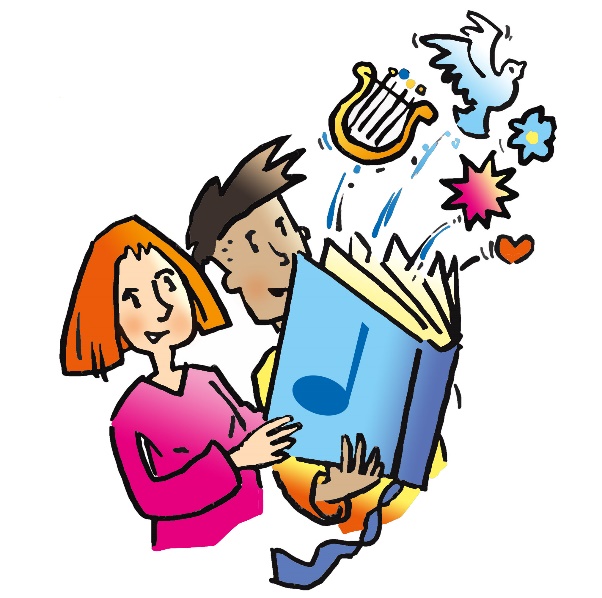 Veranstalter: Kirchenchorwerk der EKMMeister-Eckehart-Str. 1, 99084 Erfurtchristine.cremer@ekmd.deVeranstaltungsort: ThomaskirchePuschkinstraße 11a, 99084 Erfurt